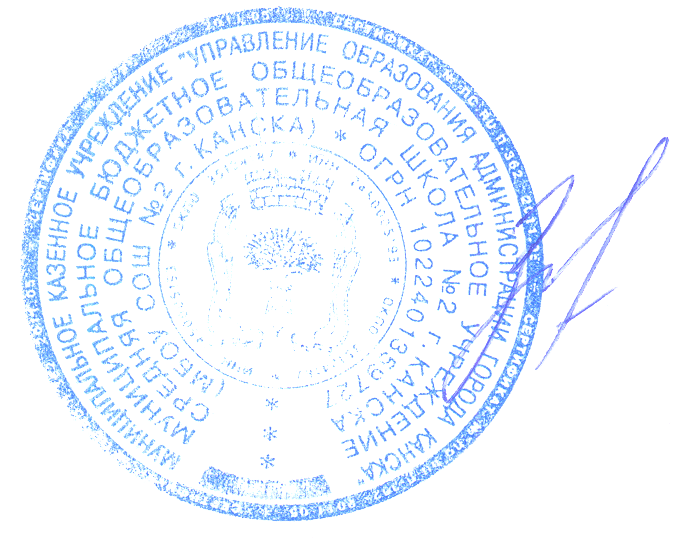                                                                                                                                                                                        Утверждаю:                                                                                                                                                                                                                                                                                Директор МБОУСОШ №2 г.Канска                                                                                                                                                                                       ___________И.Е.Злобина                                                 Расписание занятий обучающихся 1 классов на 1-2 четверть 2019-2020 учебного года                                                                                                                                                                                        Утверждаю:                                                                                         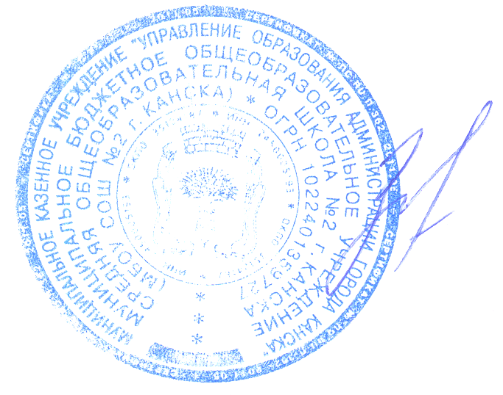                                                                                                                                                                                        Директор МБОУСОШ №2 г.Канска                                                                                                                                                                                       ___________И.Е.ЗлобинаРасписание занятий обучающихся 2 классов на 1-2 четверть 2019-2020 учебного года	                                                                                                                                                                           Утверждаю:                                                                                                                                                                                                                                                                                Директор МБОУСОШ №2 г.Канска                                                                                                                                                                                       ___________И.Е.Злобина                                                   Расписание занятий обучающихся 3 классов на 1-2 четверть 2019-2020 учебного года                                                                                                                                                                                       Утверждаю:                                                                                                                                                                                                                                                                                Директор МБОУСОШ №2 г.Канска                                                                                                                                                                                       ___________И.Е.Злобина                                                                                                                 Расписание занятий обучающихся 4 классов на 1-2 четверть 2019-2020 учебного годакласспонедельниквторниксредачетвергпятница1«А» 1. литературное чтение 2. русский язык 3. математикадинамическая пауза 4. технология                                        22б1. окружающий мир                                                 2. литературное чтение 3. русский язык динамическая пауза 4. музыка                                   21б1. математика 2. физическая культура3. русский языкдинамическая пауза4. окружающий мир  5. изобразительное искусство                                                               25б1. математика2. физическая культура                                3. русский языкдинамическая пауза 4. литературное чтение                                     21б1. математика 2. физическая культура                                                                                         3. литературное чтениединамическая пауза4. русский язык                            21б1 «Б» 1. литературное чтение2. русский язык3. математикадинамическая пауза 4. физическая культура                                    21б1. музыка 2. литературное чтение3. математика динамическая пауза4. русский язык                                      23б1. литературное чтение2. русский язык  3. окружающий мир динамическая пауза 4. физическая культура                                  19б1. литературное чтение 2. русский язык3. математика динамическая пауза4. технология5. физическая культура                               23б1. русский язык 2. математика3. окружающий мир динамическая пауза4. изобразительное искусство                             24б1 «В»1. математика 2. литературное чтение3.русский язык динамическая пауза 4. физическая культура                                  21б1. математика 2. музыка 3. литературное чтение динамическая пауза4. русский язык                                   23б1. окружающий мир                                                2. литературное чтение3. русский языкдинамическая пауза4. математика                                   26б1. литературное чтение 2. русский язык 3.математика динамическая пауза4. физическая культура     5. изобразительное искусство                                 24б1. русский язык 2. окружающий мир. 3. физическая культура  динамическая пауза4. технология                             16бкласспонедельниквторник средачетвергпятницасуббота2 «А»1. русский язык    2. математика          3. иностранный  язык 4. литературное чтение  5. изо                           30б1. математика 2. русский язык       3. окружающий мир                         4. физическая культура               5. развитие познавательных способностей                                  27б1. литературноечтение                             2. музыка  3. математика        4. русский язык              5. физическая культура                                  25б1. русский язык         2. литературное чтение                                      3. риторика 4. окружающий мир                                                                                             23б1. русский язык                                   2. математика3. литературное чтение                                  4.учусь создавать проект                                                                                                                                       25б1. иностранный  язык                               2. физическая культура             3.технология                         10б        2 «Б»1. математика 2. иностранный  язык 3. русский язык     4.литературное чтение                                        27б1. математика 2. русский язык3. окружающий мир                      4. физическая культура  5. риторика                                  27б1. русский язык            2. математика3. музыка    4. литературное чтение                          5. физическая культура                                  24б1. математика2. русский язык         3. учусь создавать проект              4. литературное чтение                                                      25б1. окружающий мир  2. русский язык     3. развитие познавательных способностей                              4. технология                         20б                1. литературное чтение                       2. изо   3. иностранныйязык                                       4. физическая культура                                                                                         16б2 «В»1. иностранный  язык                             2. русский язык    3. математика        4. литературное чтение                                             27б1. русский язык2. окружающий мир                      3. физическая культура4. литературное чтение                                                                                  5. технология                                 21б                                                               1. русский язык            2. математика 3. литературное чтение                          4. музыка  5. учусь создавать проект                                           28б1. математика 2. русский язык         3. окружающий мир                      4. физическая культура                       22б1. русский язык     2. математика3. риторика4. изо                          23б1. физическая культура 2. литературное чтение                       3. развитие познавательных способностей                              4. иностранныйязык                                                                              18б    класспонедельниквторник средачетвергпятницасуббота3«А»1. русский язык        2. математика  3. литературное чтение      4. технология 5. иностранный язык                              29б                                      1. русский язык       2. математика   3. окружающий мир                                            4. физическая культура                                  22б1. математика             2. русский язык          3. литературное чтение                             4. иностранный  язык                           5. риторика                                32б1. русский язык         2. литературное чтение                   3. учусь создавать проект                 4. физическая культура                       5. развитие познавательных способностей                                                                                                         23б1. музыка 2. математика 3. русский язык    4. окружающий мир                                24б1. литературное чтение                                          2. физическая культура                           3. изо                        9б                      3«Б»1. русский язык                               2. иностранный язык          3. математика4. литературное чтение                      5. изо                                                           30б                  1. русский язык        2. математика           3. физическая культура                       4. литературное чтение                                                              21б1. русский язык                                  2. математика            3. физическая культура4. литературное чтение  5. иностранный  язык                                                             28б                                         1. русский язык2. математика3. окружающий мир4. риторика5. развитие познавательных способностей                                                                                                                 31б         1. русский язык  2. музыка 3. литературное чтение                4. физическая культура                                     16б                   1. окружающий мир                     2. учусь создавать проект     3.технология                          13б                                          3«В»1. математика 2. русский язык        3. иностранный язык 4. литературное чтение                  5. физическая культура                                                                             28б1. математика           2. русский язык        3. окружающиймир                             4.литературное чтение                                                          26б1. русский язык          2. иностранный язык 3. математика            4. физическая культура  5. литературное чтение                                                  28б         1. математика2. русский язык  3. литературное чтение                   4. изо5.физическая культура                                                                               24б1. русский язык                     2. учусь создавать проект           3. музыка 4. окружающий мир                                                      21б1. технология2.риторика3. развитие познавательных способностей                                                        12б3«Г»1. русский язык           2. окружающий мир                             3. математика 4. иностранный язык 5. технология                               30б1. математика           2. русский язык        3. литературное чтение                         4.учусь создавать проект                                    25б1. русский язык 2. иностранный язык 3. литературное чтение                   4. математика 5. физическая культура                                                        28б1. литературное чтение                   2. русский язык                     3. физическая культура                                                         4. риторика5. изо                                 21б1. русский язык          2. литературное чтение                  3. математика 4. музыка                           23б1. окружающий мир                     2. развитие познавательных способностей                              3. физическая культура                                          12б       класспонедельниквторник средачетвергпятницасуббота4 «А»1. литературное чтение                               2. русский язык        3. математика          4. физическая культура                                                                                21б1. русский язык           2. математика3. литературное чтение                   4. изо5. ОРКиСЭ (православ-ная культура)                                         23б1. литературное чтение                 2. русский язык          3. математика4. окружающий мир                       5. ОРКиСЭ (светская этика)                                                                                        31б1. русский язык         2. музыка 3. математика  4. учусь создавать проект                  5. физическая культура                                                                         24б1. иностранный язык                                                     2. русский язык    3. литературное чтение 4.технология                          27б         1. информатика 2. физическая культура                       3. окружающиймир                              4. иностранный язык                                              20б4 «Б»1. русский язык        2. математика3. литературное чтение                              4. учусь создавать проект                               25б1. ОРКиСЭ (светская этика)                      2.математика                            3.русский язык          4.литературное чтение 5.ОРКиСЭ (православ-ная культура)                                      25б1. окружающий мир                             2. русский язык           3. математика             4. музыка5. физическая культура                                             25б1. математика2. русский язык         3. литературное чтение                 4. технологи                            22б1. русский язык 2. окружающий мир                     3. литературное чтение  4. иностранный язык                    5.физическая культура                                                  26б3. физическая культура                                                         4. информатика 5. изо6. иностранный язык                                     17б4 «В»1.математика          2.русский язык      3.литературное чтение                             4. музыка                          23б1. русский язык          2. литературное чтение                           3. математика             4. изо 5. ОРКиСЭ (православ-ная культура)                                        23б             1. литературное чтение                                    2. русский язык          3. математика 4. физическая культура                                 21б1. русский язык         2. математика                                   3. окружающий мир  4. физическая культура                                 5.ОРКиСЭ(светская этика)                                                                                                     27б1. русский  язык  2. окружающий мир                         3. иностранный язык 4. литературное чтение                 5. технология                            27б2. информатика 3. учусь создавать проект                 4. физическая культура            5. иностранный язык                                                  19б4 «Г»1. ОРКиСЭ (светская этика)                                                          2.русский язык      3. музыка 4. литературное чтение                                                       20б1. математика 2. русский язык          3. литературное чтение.             4. окружающий мир  5. ОРКиСЭ (православ-ная культура)                                            31б1. физическая культура                 2. математика 3. русский язык          4. литературное чтение                                    5.технология                                    23б1. математика 2. русский язык         3. физическая культура                                 4. литературное чтение                  5. изо                                                                           24б                           1.русский  язык  2. иностранный язык 3. математика4.окружающиймир                                                      28б              4. учусь создавать проект                                     5. информатика6. физическая культура            7. иностранный язык                                                                                    19б       